UNIVERSITY INSTITUTE OF ENGINEERING & TECHNOLOGY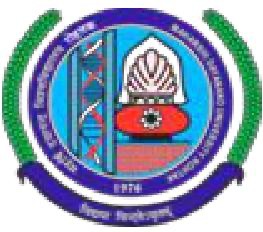 MAHARSHI DAYANAND UNIVERSITY, ROHTAK(A State University established under Haryana Act No. XXV of 1975)‘A+’ Grade University Accredited by NAACM.Tech. CE (Structural Engineering), 2023-24Vacant Seat Position on 17.07.20232nd Physical counselling will be held on 19.07.2023 at 10:30 am Venue: CIVIL ENGINEERING Department UIET, M.D. University, RohtakCategoryVacant SeatAIOC03AIOC (EWS)01HOGC02HOGC (EWS)01SC01DSC01BC-A04BC-B02Total15